Beispielkonzept für das Lernfeld 12/13Konzeptionsmatrix für die Lernsituation 1Unterlagen, Medien, Materialien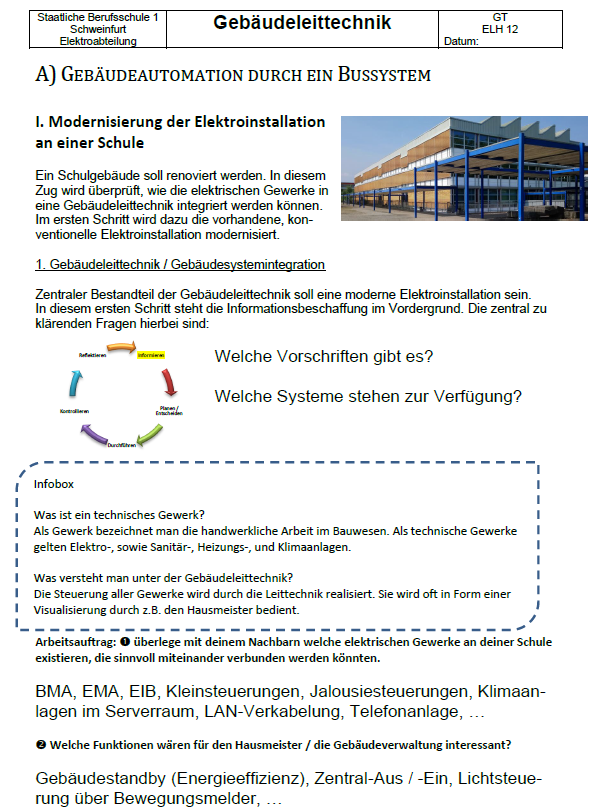 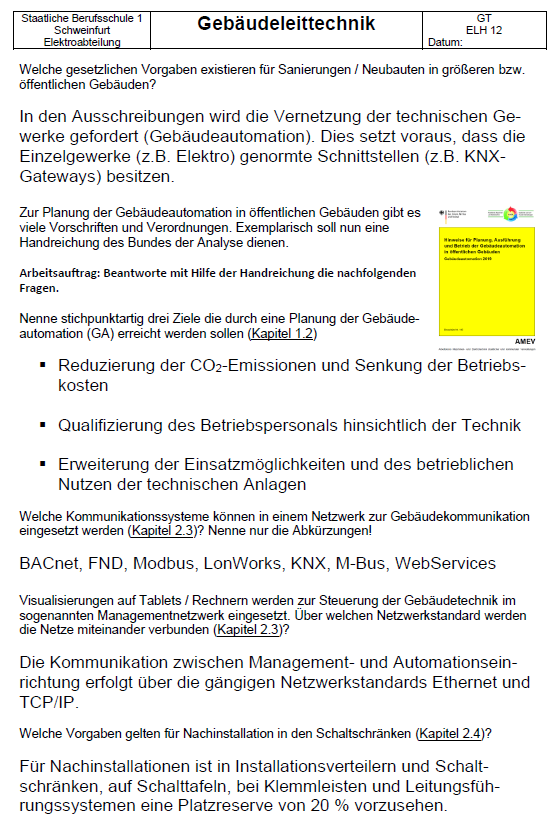 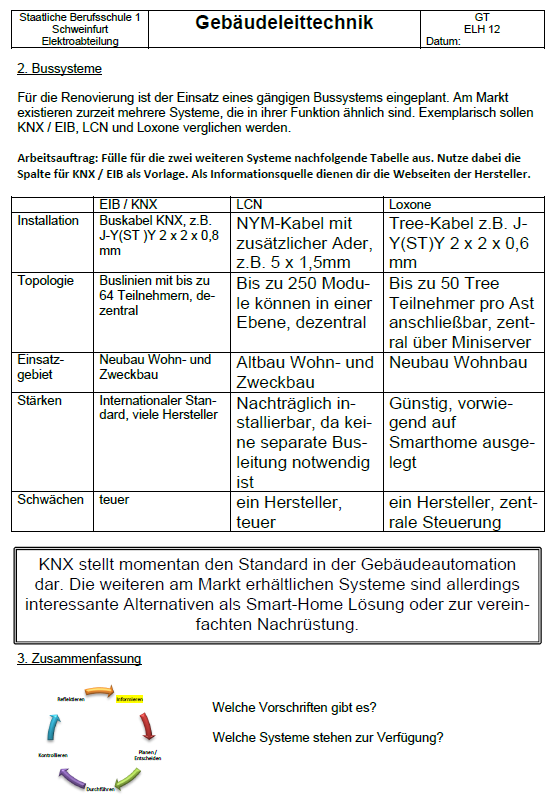 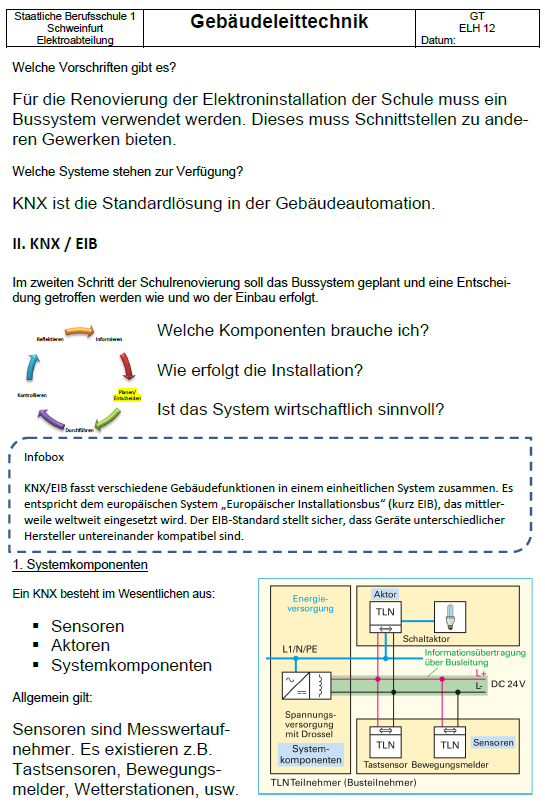 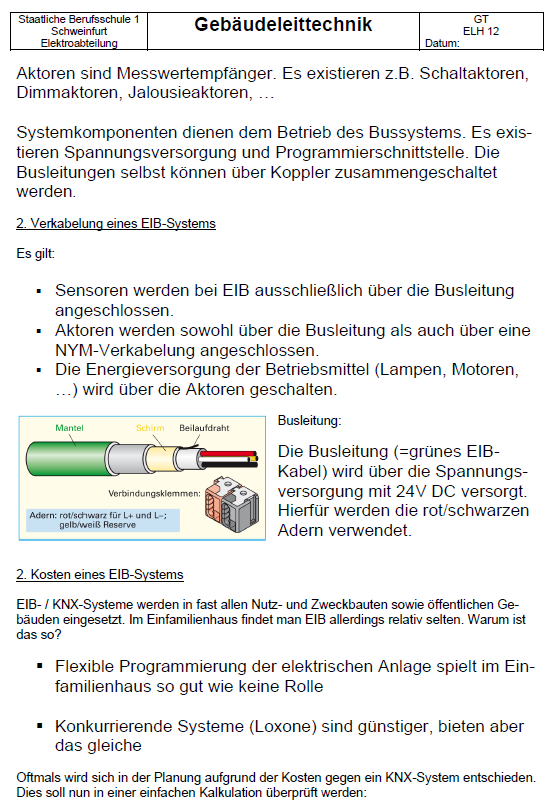 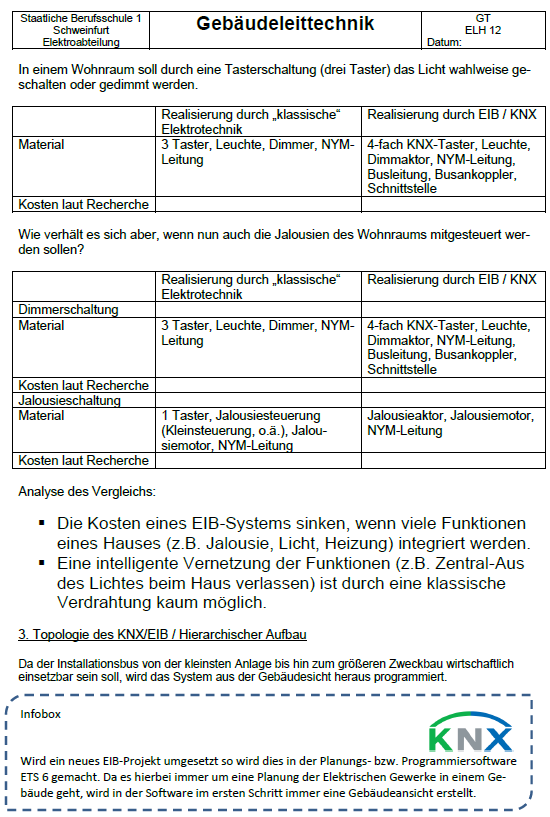 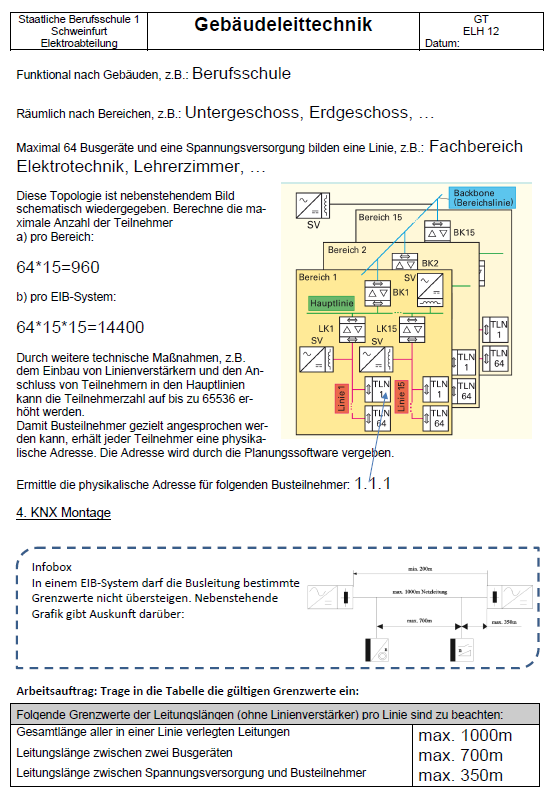 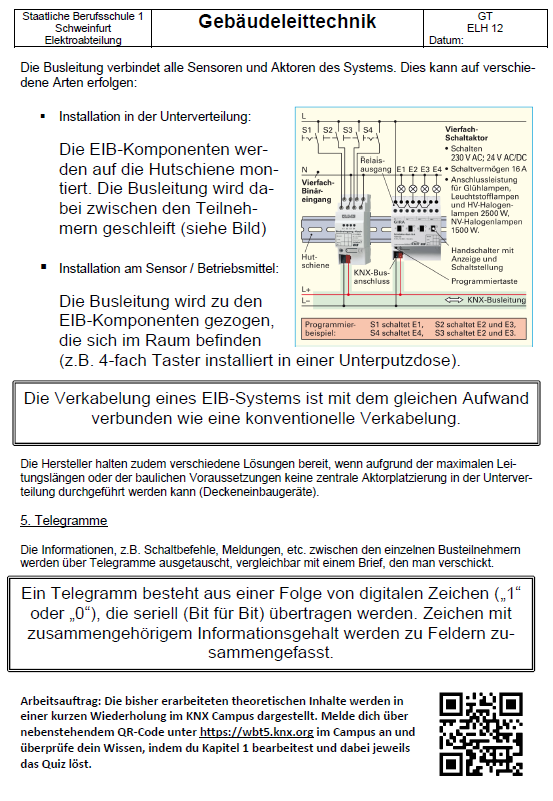 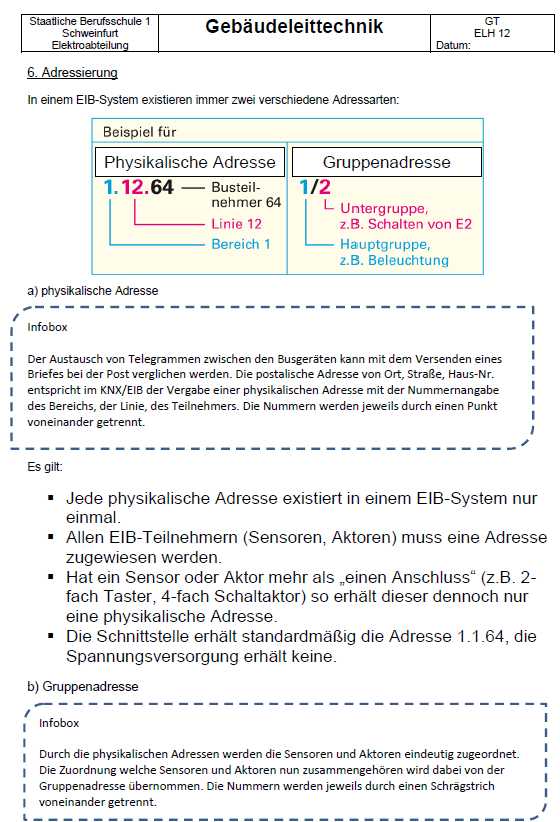 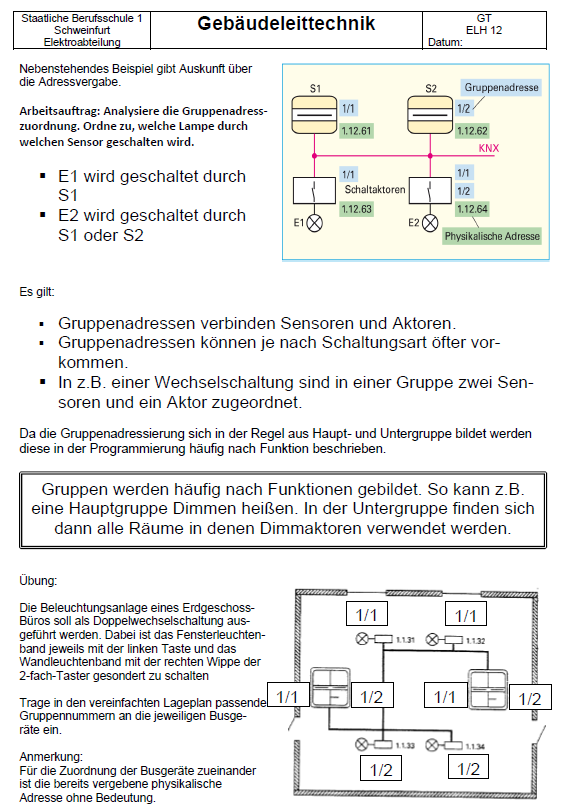 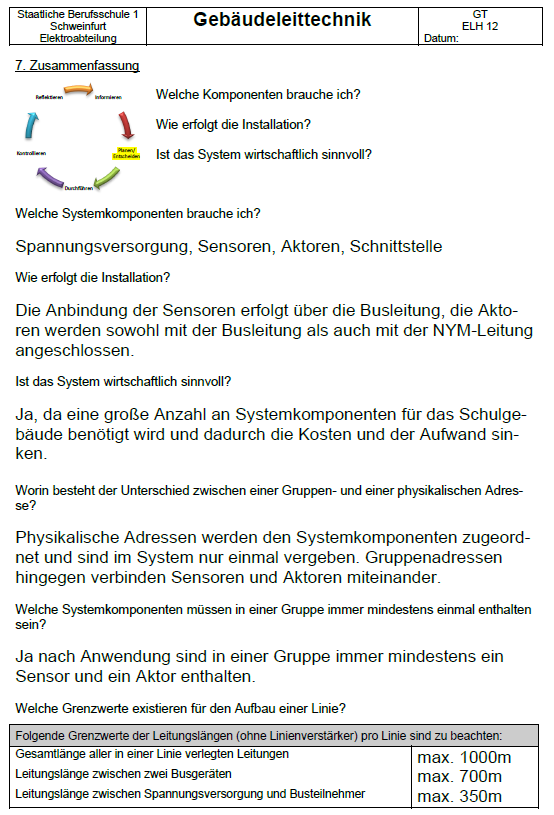 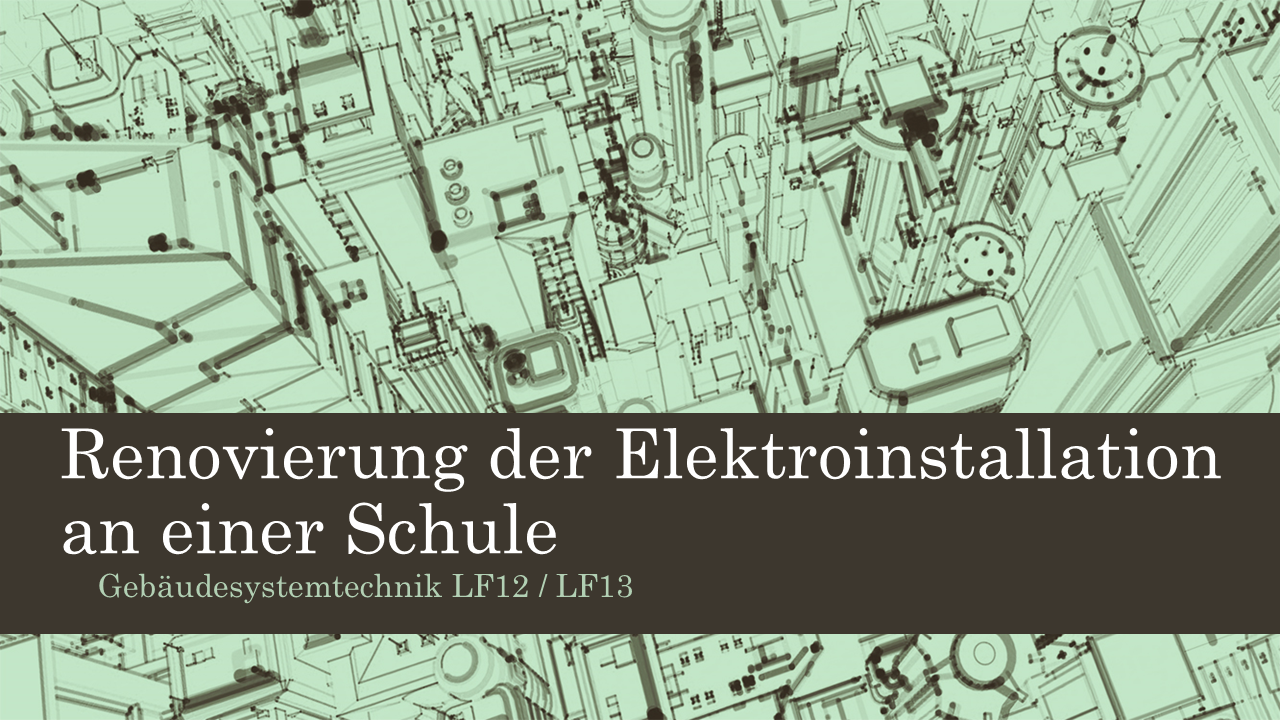 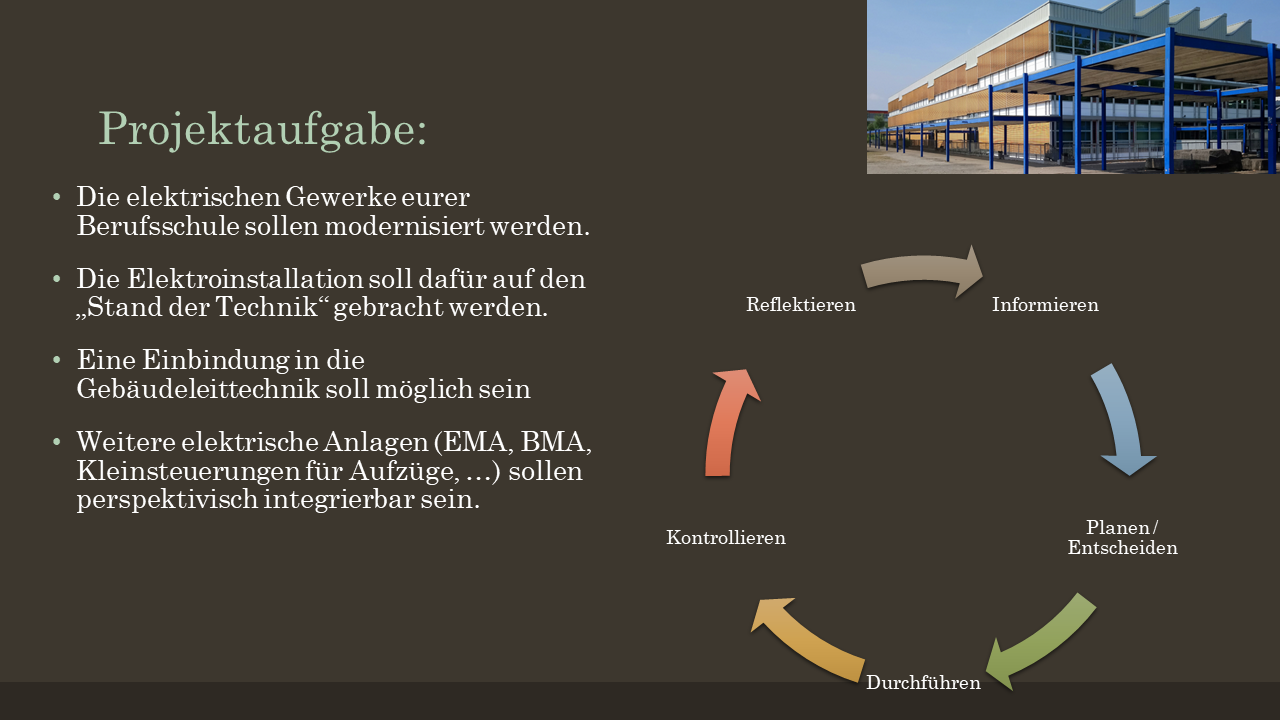 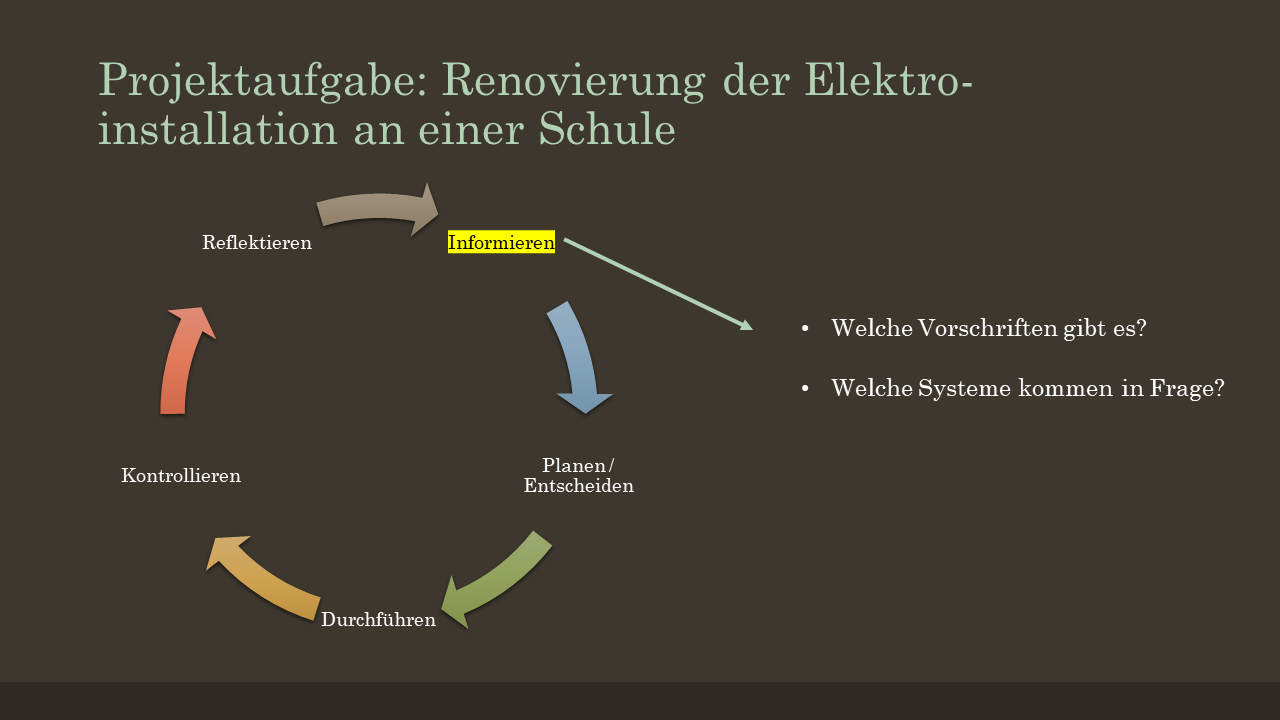 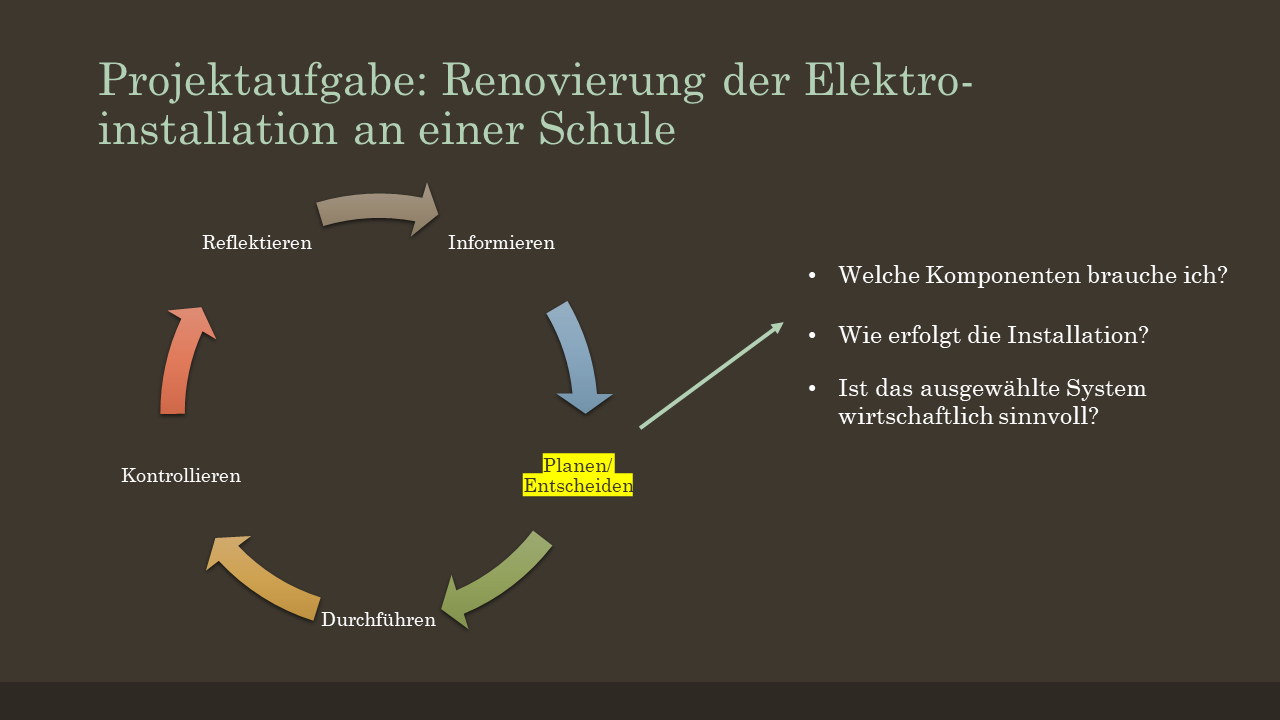 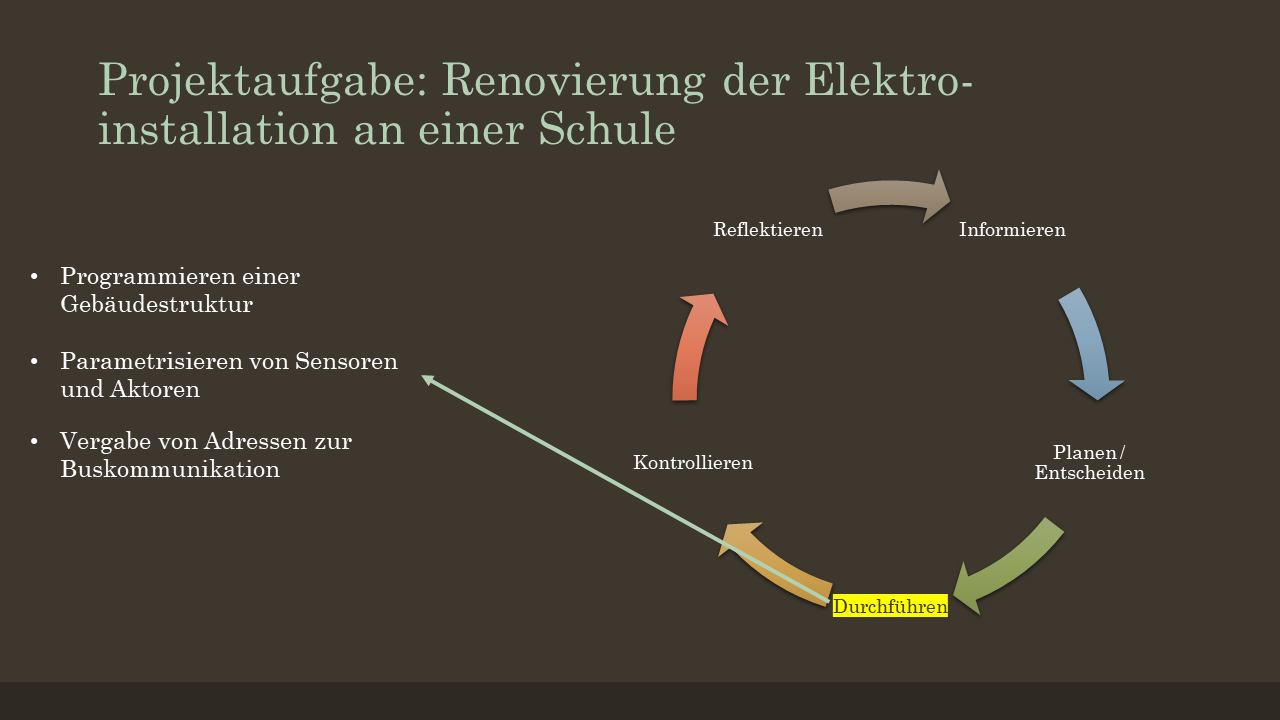 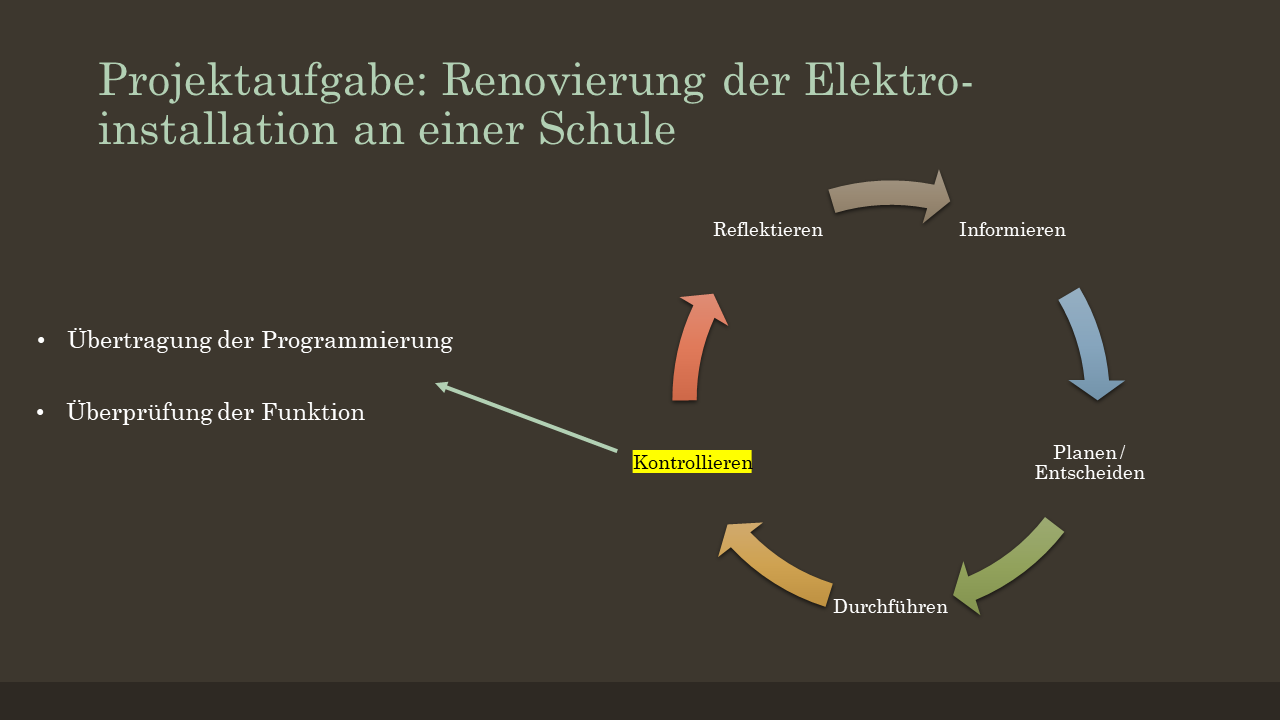 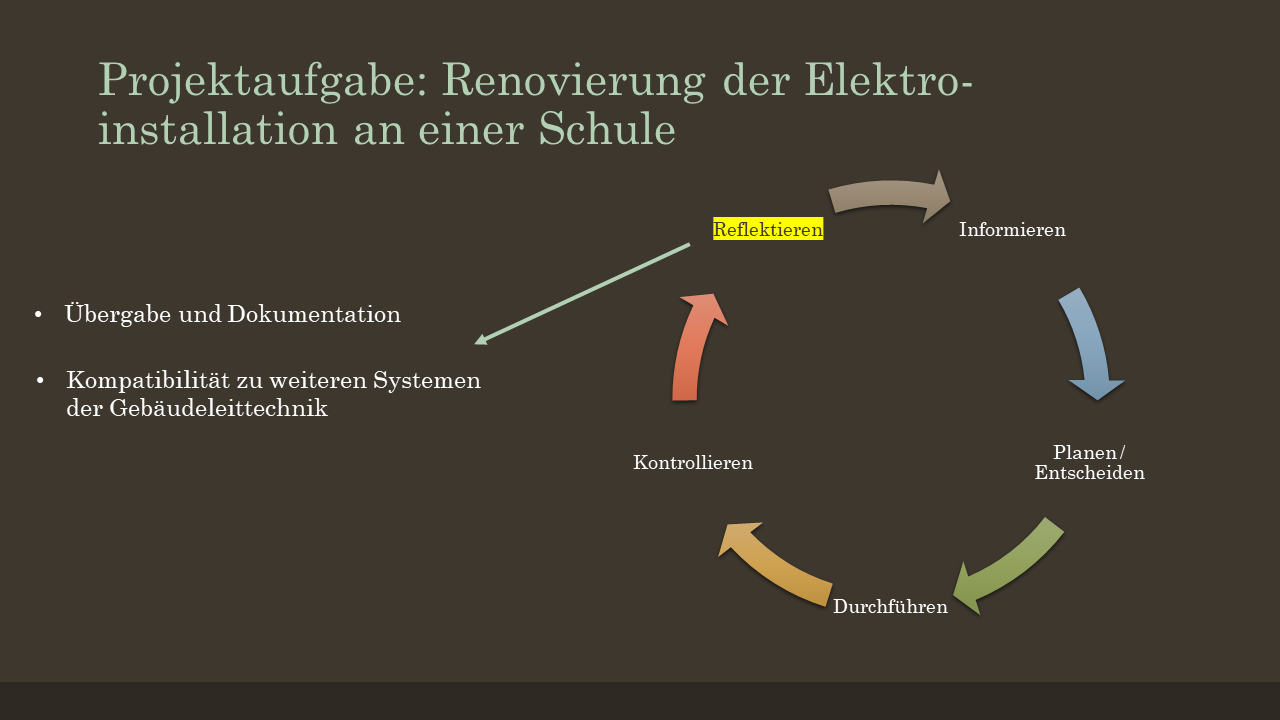 Hinweise zum Unterricht Die Lernfelder 12/13 fassen zum Teil die Unterrichtsinhalte anderer Lernfelder zusammen. So wurde z.B. die Anlagenprüfung (VDE 0100-600) im LF5 oder die Programmierung einer Kleinsteuerung im LF7 bereits vermittelt. Die hier dargestellte Lernsituation 1 (Modernisierung der Elektroinstallation durch ein Bussystem) stellt die Vermittlung der theoretischen Kenntnisse zu Bussystemen dar. Die eigentliche Programmierung der Systemkomponenten in der Software ist nicht Gegenstand dieser Lernsituation, da diese stark von der jeweiligen Ausstattung der Schule abhängt. Zur Zeit der Erstellung dieses illustrierenden Beispiels wurde gerade die neue Softwareversion ETS6 eingeführt. Dadurch entstehende mögliche Änderungen (z.B. weiterer Betrieb des KNX-Campus) sind in diesem Moment nicht absehbar. Was Ergänzungen, Änderungen und Erweiterungen angeht, sind in dieser Unterrichtssituation Fantasie und Kreativität keine Grenzen gesetzt, gerade dann, wenn man auch die Integration weiterer Gebäudesysteme (DALI, BMA, EMA usw.) in die Unterrichtsentwicklung mit einbezieht. Quellen- und LiteraturangabenFachliteraturFachkundebuch, Europa-VerlagHinweise für Planung, Ausführung und Betrieb der Gebäudeautomation in öffentlichen Gebäuden, AMEVKNX Campus, KNX AssociationAusbildungsberufElektroniker Fachrichtung Energie- und Gebäudetechnik FachGebäudesystemtechnikLernfeldLF12: Energie- und gebäudetechnische Anlagen planen und realisierenLF13: Energie- und gebäudetechnische Systeme anpassen und dokumentierenLernsituationLernsituation 1:Modernisierung der Elektroinstallation durch ein BussystemZeitrahmen 10 Unterrichtsstunden Benötigtes       MaterialArbeitsblätter, Zugang zum EIB-Campus, Handreichung AMEV, Endgeräte mit Internetzugang, Tafel / StifteingabegeräteKonzeptionsmatrix für Lernsituation 1Konzeptionsmatrix für Lernsituation 1Die SuS analysieren den Istzustand des Schulgebäudes und entwerfen Konzepte wie die elektrischen Gewerke in eine Gebäudeleittechnik integriert werden können. Die Gebäudeautomation wird im Kern durch ein Bussystem mit Sensoren und Aktoren realisiert. Die SuS achten bei der Systemauswahl auf die Kompatibilität zu den weiteren Systemen und realisieren verschiedene Funktionen (Zentral-Aus, Jalousiesteuerung, Schalten und Dimmen von Beleuchtungen, usw.) mittels Software. Sie kalkulieren entsprechend des Aufwandes die Kosten der Neuinstallation.Die SuS analysieren den Istzustand des Schulgebäudes und entwerfen Konzepte wie die elektrischen Gewerke in eine Gebäudeleittechnik integriert werden können. Die Gebäudeautomation wird im Kern durch ein Bussystem mit Sensoren und Aktoren realisiert. Die SuS achten bei der Systemauswahl auf die Kompatibilität zu den weiteren Systemen und realisieren verschiedene Funktionen (Zentral-Aus, Jalousiesteuerung, Schalten und Dimmen von Beleuchtungen, usw.) mittels Software. Sie kalkulieren entsprechend des Aufwandes die Kosten der Neuinstallation.Die SuS analysieren den Istzustand des Schulgebäudes und entwerfen Konzepte wie die elektrischen Gewerke in eine Gebäudeleittechnik integriert werden können. Die Gebäudeautomation wird im Kern durch ein Bussystem mit Sensoren und Aktoren realisiert. Die SuS achten bei der Systemauswahl auf die Kompatibilität zu den weiteren Systemen und realisieren verschiedene Funktionen (Zentral-Aus, Jalousiesteuerung, Schalten und Dimmen von Beleuchtungen, usw.) mittels Software. Sie kalkulieren entsprechend des Aufwandes die Kosten der Neuinstallation.Die SuS analysieren den Istzustand des Schulgebäudes und entwerfen Konzepte wie die elektrischen Gewerke in eine Gebäudeleittechnik integriert werden können. Die Gebäudeautomation wird im Kern durch ein Bussystem mit Sensoren und Aktoren realisiert. Die SuS achten bei der Systemauswahl auf die Kompatibilität zu den weiteren Systemen und realisieren verschiedene Funktionen (Zentral-Aus, Jalousiesteuerung, Schalten und Dimmen von Beleuchtungen, usw.) mittels Software. Sie kalkulieren entsprechend des Aufwandes die Kosten der Neuinstallation.Die SuS analysieren den Istzustand des Schulgebäudes und entwerfen Konzepte wie die elektrischen Gewerke in eine Gebäudeleittechnik integriert werden können. Die Gebäudeautomation wird im Kern durch ein Bussystem mit Sensoren und Aktoren realisiert. Die SuS achten bei der Systemauswahl auf die Kompatibilität zu den weiteren Systemen und realisieren verschiedene Funktionen (Zentral-Aus, Jalousiesteuerung, Schalten und Dimmen von Beleuchtungen, usw.) mittels Software. Sie kalkulieren entsprechend des Aufwandes die Kosten der Neuinstallation.Die SuS analysieren den Istzustand des Schulgebäudes und entwerfen Konzepte wie die elektrischen Gewerke in eine Gebäudeleittechnik integriert werden können. Die Gebäudeautomation wird im Kern durch ein Bussystem mit Sensoren und Aktoren realisiert. Die SuS achten bei der Systemauswahl auf die Kompatibilität zu den weiteren Systemen und realisieren verschiedene Funktionen (Zentral-Aus, Jalousiesteuerung, Schalten und Dimmen von Beleuchtungen, usw.) mittels Software. Sie kalkulieren entsprechend des Aufwandes die Kosten der Neuinstallation.Die SuS analysieren den Istzustand des Schulgebäudes und entwerfen Konzepte wie die elektrischen Gewerke in eine Gebäudeleittechnik integriert werden können. Die Gebäudeautomation wird im Kern durch ein Bussystem mit Sensoren und Aktoren realisiert. Die SuS achten bei der Systemauswahl auf die Kompatibilität zu den weiteren Systemen und realisieren verschiedene Funktionen (Zentral-Aus, Jalousiesteuerung, Schalten und Dimmen von Beleuchtungen, usw.) mittels Software. Sie kalkulieren entsprechend des Aufwandes die Kosten der Neuinstallation.ZeitThema/BeschreibungSachwissenProzesswissenReflexions-wissenAufgabeAufgabeAufgabeAufgabeZeitThema/BeschreibungSachwissenProzesswissenReflexions-wissenAktivitätenLernprodukteMedien/MaterialienKontroll- und Reflexionselemente45Definition der Gebäudeleit-technik / Gebäude-system-integrationAnalyse der FunktionsbeschreibungAufmaß des Projektes gemäß PflichtenheftUmsetzung einschlägiger Richtlinienkonventionelle Installations- und Steuerungstechnik,weitere elektrische Systeme der Gebäude-technikErkennen des Umfangs und des Aufwandes des ProjektesErkennen des Umfangs und des Aufwandes des ProjektesErkennen des Umfangs und des Aufwandes des ProjektesErkennen des Umfangs und des Aufwandes des Projektes45Definition der Gebäudeleit-technik / Gebäude-system-integrationAnalyse der FunktionsbeschreibungAufmaß des Projektes gemäß PflichtenheftUmsetzung einschlägiger Richtlinienkonventionelle Installations- und Steuerungstechnik,weitere elektrische Systeme der Gebäude-technikverstehen der Problem- und FunktionsbeschreibungErkennen der Notwendigkeit einer GebäudeleittechnikEintrag in ein Arbeitsblatt, Pflichtenheft Leitfaden zur Gebäudeautomation in öffentlichen Gebäuden
 90Auswahl eines geeigneten BussystemsBussysteme:HerstellerInstallationTopologieStärken / SchwächenGebäudeleittechnik: Steuerungs- bzw. Regelungssysteme LichttechnikAnalyse der System-komponenten sowie deren VerkabelungInformationsbeschaffung zur Auswahl eines geeigneten BussystemsInformationsbeschaffung zur Auswahl eines geeigneten BussystemsInformationsbeschaffung zur Auswahl eines geeigneten BussystemsInformationsbeschaffung zur Auswahl eines geeigneten Bussystems90Auswahl eines geeigneten BussystemsBussysteme:HerstellerInstallationTopologieStärken / SchwächenGebäudeleittechnik: Steuerungs- bzw. Regelungssysteme LichttechnikAnalyse der System-komponenten sowie deren Verkabelungrecherchieren zu gängigen Bussystemen in der GebäudetechnikEintrag in Tabelle, Mindmap zu Systemen der GebäudeleittechnikInternet / KatalogeAnbindung bereits bekannter Systeme wie z.B. Kleinsteuerungen45Kalkulation des ProjektesAnwendung einer KalkulationshilfeErstellung einer exemplarischen Kalkulation mit geeigneter Softwarebetriebswirtschaftliche AspekteKostenvergleichKostenvergleichKostenvergleichKostenvergleich45Kalkulation des ProjektesAnwendung einer KalkulationshilfeErstellung einer exemplarischen Kalkulation mit geeigneter Softwarebetriebswirtschaftliche Aspektekalkulieren die Kosten einer Gebäudebus-technikAngebot / VergleichTabellenkalkulations-software, Internet135Planung eines BussystemsBussystem:Montage der Systemkom-ponentenLeitungs-längenAnbindung der Systemkom-ponentenTelegramme An- und Einbindung der Komponenten:Schaltschrank-konzepteEthernetGatewayAuswahl von Sensorik und Aktorik Topologie des ausgewählten BussystemsAnbindung an weitere Bussysteme der Gebäudesystem-technikInstallation des BussystemsLinien- / Bereichskoppler GatewaysNetzwerk-technikÖkonomische und öko-logische Aspekte der ProjektplanungPlanung eines Bussystems Planung eines Bussystems Planung eines Bussystems Planung eines Bussystems 135Planung eines BussystemsBussystem:Montage der Systemkom-ponentenLeitungs-längenAnbindung der Systemkom-ponentenTelegramme An- und Einbindung der Komponenten:Schaltschrank-konzepteEthernetGatewayAuswahl von Sensorik und Aktorik Topologie des ausgewählten BussystemsAnbindung an weitere Bussysteme der Gebäudesystem-technikInstallation des BussystemsLinien- / Bereichskoppler GatewaysNetzwerk-technikÖkonomische und öko-logische Aspekte der Projektplanunginformieren sich über gültige Normen und Installationsvor-schriftenEintrag in ein ArbeitsblattFirmenkataloge, EIB-CampusQuiz im EIB-Campus90Adressierung des BussystemsProgrammierung und Parametrisierung der KomponentenBusprogrammierung:Physikalische AdressenGruppen-adressenGebäudestrukturSchaltungen der konventionellen ElektrotechnikUnterscheidung zwischen physikalischen und GruppenadressenUnterscheidung zwischen physikalischen und GruppenadressenUnterscheidung zwischen physikalischen und GruppenadressenUnterscheidung zwischen physikalischen und Gruppenadressen90Adressierung des BussystemsProgrammierung und Parametrisierung der KomponentenBusprogrammierung:Physikalische AdressenGruppen-adressenGebäudestrukturSchaltungen der konventionellen ElektrotechnikAdressierung des BussystemsÜbungsbeispiele zur AdressierungArbeitsblatt, EIB-Campus